2020-2021 EĞİTİM ÖĞRETİM YILI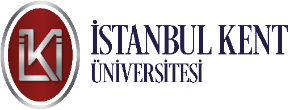 YKS EK YERLEŞTİRME İLE YERLEŞEN ÖĞRENCİLERİN KAYIT SENARYOSUYKS ile üniversitemize yerleşen öğrencilerin kayıt işlemleri 05 Ekim-09 Ekim tarihleri arasında yapılacaktır. Kazanan adaylar kayıt işlemlerini tamamlamak zorundadırlar. Kayıt işlemlerini eksik yapan veya tamamlamayan adaylar, öğrencilik haklarını kaybetmiş olacaklardır. Herhangi bir mazeret veya bir sağlık sorunundan dolayı farklı bir tarihte kayıt hakkı tanınmayacaktır. Kayıt işlemleri online olarak yapılabileceği gibi yerinde de yapılabilir. Kayıt esnasında öğrenci işleri aşağıdaki durumlar dışında bir evrak almayacak, eğitim başladığında yapılacak bir duyuru ile öğrenciler istenilen evrakları sonradan tamamlanacaklardır.YÖKSİS sisteminde liseden mezun görünmeyen adaylar lise diplomalarının aslını ibraz etmek zorundadırlar.Çok eski tarihte liseden mezun olanlar veya YKS yerleştirmeleri döneminde mezuniyeti uzamış ve sonradan mezun olan adaylar YÖKSİS sisteminde mezun gözükmemektedir.1. Adım – ÖN KAYIT: Ön kayıt kısmında OİS sistemine yüklemiş olduğumuz 3 alandan oluşan bilgi edinme kısmı yer almaktadır. Bu formları doldurmanız ve özellikle iletişim bilgilerinizi eksik bırakmamanız önemli olacaktır. http://onkayit.kent.edu.tr adresinden online olarak formları doldurabilirsiniz.2. Adım – Mali Onay : %100 ÖSYM burslu öğrenciler bu işlemi yapmayacaklardır. Tam burslu dışındaki adaylar, ödemelerini 3 şekilde yapabilirler. Bunlar;Peşin Ödeme: Peşin ödeme, kredi kartına tek çekim veya EFT / Havale ile ücretin tamamının ödenmesidir. Peşin ödemelerde %7 indirim yapılmaktadır. Kredi kartı ile online olarak da ödeme yapabilirsiniz. Ön kayıt ekranlarını tamamladıktan sonra online ödeme ekranına yönlendirileceksiniz.Havale/EFT: Kayıt esnasında elden nakit para alınmamaktadır. Ödemelerini EFT/Havale ile yapabilirsiniz. Bunun için hesap bilgilerimiz aşağıda yer almaktadır. Tamamını Nakit/EFT ile ödemeniz durumunda %7 indirim yapılmaktadır.VAKIFBANK ETİLER ŞUBESİ – İBAN: TR68 0001 5001 5800 7306 1774 28Alıcı: İstanbul Kent Üniversitesi Açıklama: Öğrenci Ad/Soyad ve T.C. Kimlik NoDENİZBANK - İBAN : TR27 0013 4000 0146 3994 5000 09Alıcı: İstanbul Kent Üniversitesi Açıklama: Öğrenci Ad/Soyad ve T.C. Kimlik NoKredi Kartına Taksit İmkânı: Öğrenim ücreti ödemesi için anlaşmalı bankalardan (Vakıfbank, Yapı Kredi, Akbank, İş Bankası, Garanti BBVA, QNB Finansbank) 9 taksit imkânı sunulmaktadır. Kredi kartı ile taksit imkanı, online sanal poslardan veya Taksim yerleşkemizdeki fiziki poslar aracılığıyla yapılabilmektedir. Ödenecek tutar kadar kredi kartı limiti olması gerekir. Ödemenizi tek bir karttan çekebileceğiniz gibi birden fazla karttan da yapabilirsiniz. Kredi kartı ile ödeme, öğrenci dışında farklı bir kişi tarafından da sağlanabilir. OTS Sistemi: Otomatik Tahsilat Sistemi anlaşmalı banka aracılığıyla yapılmaktadır. Ödenecek tutar üzerinden yine 9 taksit şeklinde yapılır. Ayrıca bir komisyon veya faiz alınmaz. Belirtilen tarihlerde ödemelerinizi açılan hesaba yatırmanız yeterli olacaktır. Geç yatırılan taksitlere banka tarafından gecikme bedeli alınabilir. Zamanında yapılan ödemeler için ekstra bir işlem ücreti alınmaz. OTS açacak kişinin kredibilitesi yeterli olması gerekir. Takibe düşen kişilere banka onay vermeyebilir.3. Adım – E-Devlet Kaydı: Kayıtların son aşaması e-devlet kapısından kayıtların tamamlanmasıdır. Öğrenci kendi e-devlet şifresi ile giriş yapıp kaydını kesinleştirmek zorundadır. İlk 2 aşamayı tamamlamayanların, e-devlet kapısında kayıt kesinleştirmesi açılmaz. Kayıtlarını tamamlayan adaylar yine e-devlet üzerinden öğrenci belgelerini görebilirler. Diploma sorunu veya askerlik sorunu olanlar, e-devlette sorun çıkması durumunda öğrenci işleri ile görüşebilirler. Üniversiteye gelmeden kaydını yapmak isteyip ödeme işlemini EFT / Havale ile yapanların ödeme bilgileri bir gün sonra sisteme yansıyacaktır. Bir gün sonra e-devletten onaylarını yapabilirler. Eğitim başladığında ise Öğrenci İşleri Direktörlüğü tarafından yapılacak duyuru ile istenilen evraklarınız toplanacaktır. Taksim yerleşkesinde kaydını tamamlayanlar Öğrenci kimlik kartlarını alabilirler. İETT için ise şahsen gidip başvurmanız gerekecektir.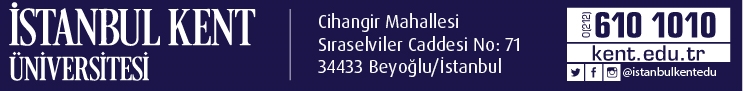 